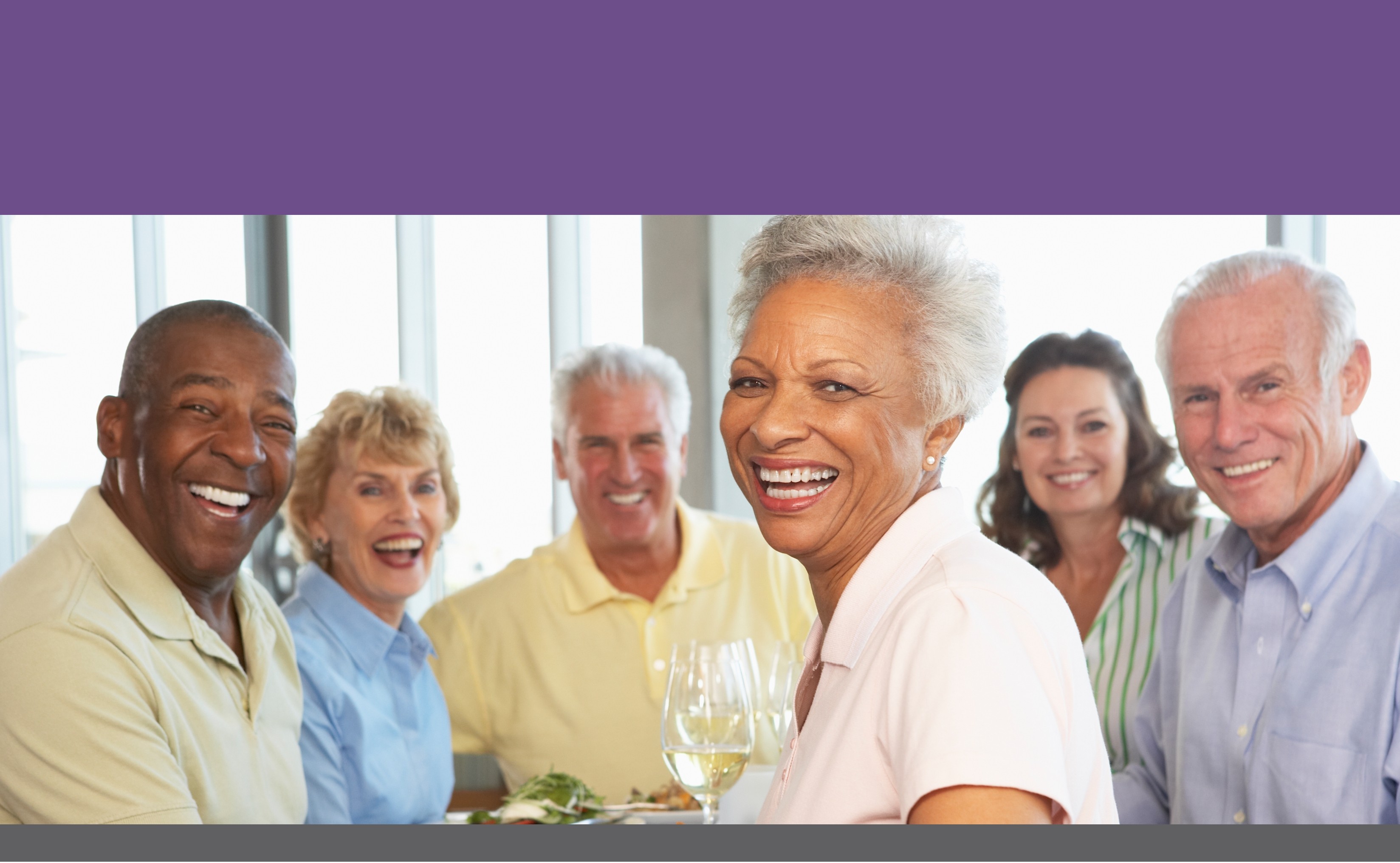 a...z0	GEORGIA/SOUTH CAROLINA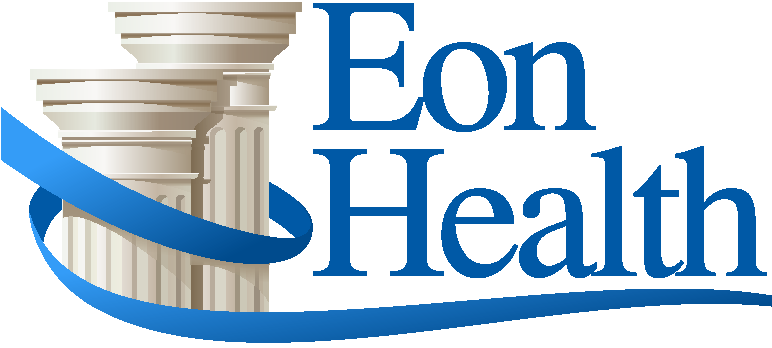 YO 122_0055A Accepted2017 l•SUMMARY OF BENEFITSEon Deluxe (HMO SNP) and Eon Plus (HMO SNP)For more information, call 1-844-895-8643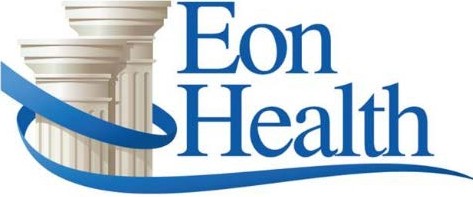 2017 Summary of Benefits forEon Deluxe (HMO SNP) and Eon Plus (HMO SNP)This is a summary of drug and health services covered by Eon Health January 1, 2017 - December 31, 2017Eon Health has acontract with Medicare tooffer HMO and PPOplans. Eon Health alsohas acontract with the Georgia MedicaidProgram and a contract with the South Carolina Medicaidprogram. Enrollment in Eon Health depends oncontract renewal.The benefit information provided is a summary of what we cover and what you pay.Itdoes not list every service that we cover or list every limitation or exclusion. To get a complete list of services we cover, please request the "Evidence of Coverage." You can obtain a copy of our Evidence of Coverage by calling us at: Current Members:1-888-906-3889, Prospective Members: 1-844-895-8643, TTY: 711or visiting our website at www.eonhealthplan.com.Eon Health has a network of doctors, hospitals,pharmacies, and other providers. Ifyou use the providers that are not inour network, the plan may not pay for these servicesYou can see our Provider and Pharmacy Directory on our website at www.eonhealthplan.comYou see our Formulary (List of Part D prescription drugs) on our website at www.eonhealthplan.ocmIntroductionEon Deluxe and Eon Plus are Medicare Advantage HMO Special Needs Plans (SNP) offered in Georgia and South Carolina. GeorgiaTojoin Eon Deluxe, you must be entitled to Medicare Part A, enrolled in both Medicare Part B and Geo-rgia Medicaid Program, and live in our service area.Tojoin Eon Plus, you must be entitled to Medicare Part A, enrolled in Medicare Part B, receive assistance from Georgia Medicaid and live in our service area.South CarolinaTojoin Eon Deluxe, you must be entitled to Medicare Part A, enrolled in both Medicare Part B and South Carolina Medicaid Program- Healthy Connections, and live in our service area.Tojoin Eon Plus, you must be entitled to Medicare Part A, enrolled in Medicare Part B, receive assistance from South Carolina Medicaid and live in our service area.Eon Deluxe and Eon Plus Service Area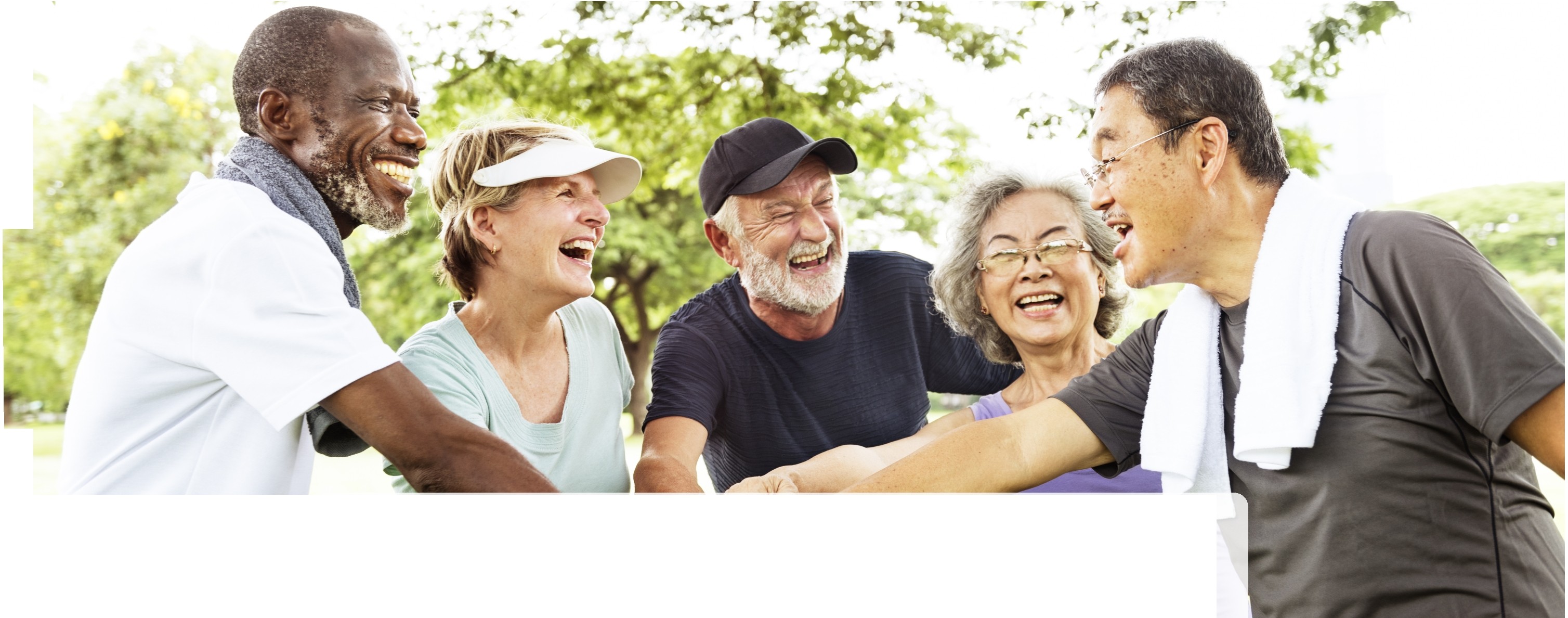 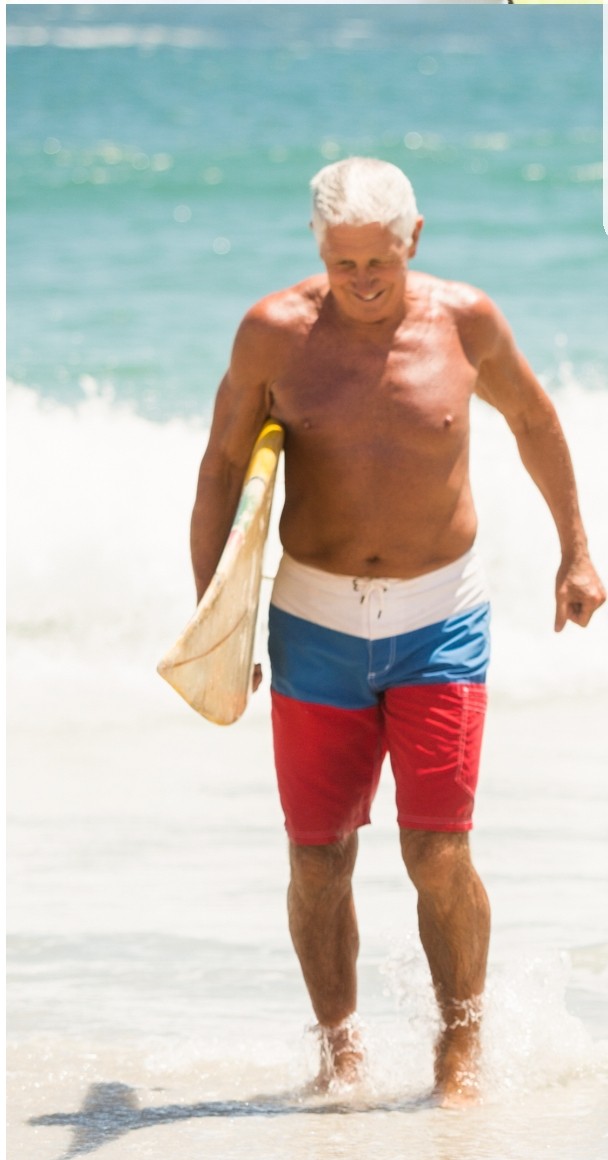 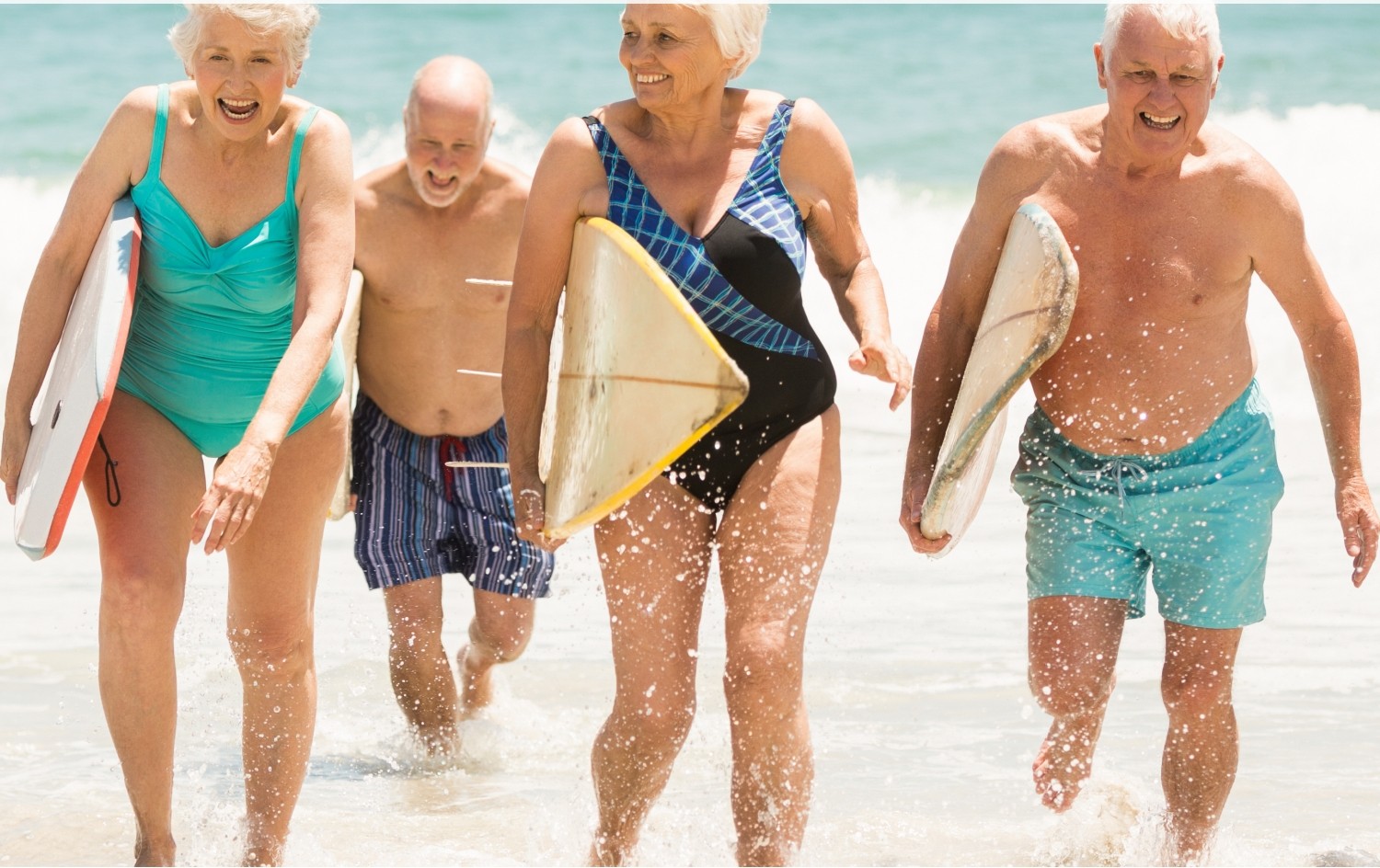 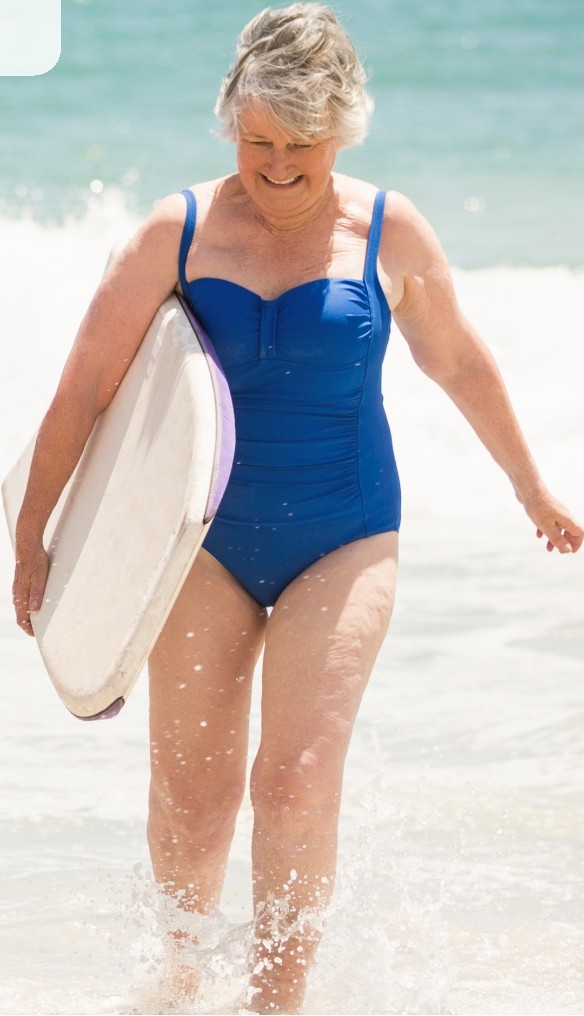 HMO Summary of BenefitsHealth Maintenance Organization (HMO) plans- In most HMOs, you can only go to doctors, other health care providers, or hospitals in the plan's network except in an urgent or emergency situation.HMO SNP Plan Highlights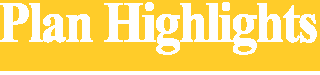 HMO Summary of BenefitsHealth Maintenance Organization (HMO) plans- In most HMOs, you can only go to doctors, other health care providers, or hospitals in the plan's network except in an urgent or emergency situation.HMO SNP Plan Highlights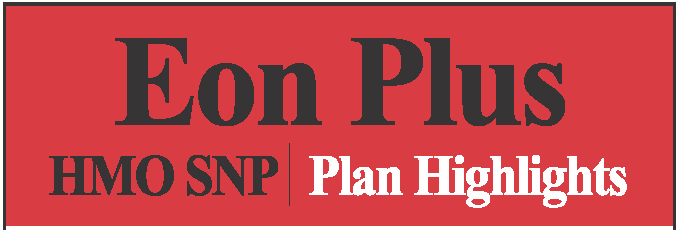 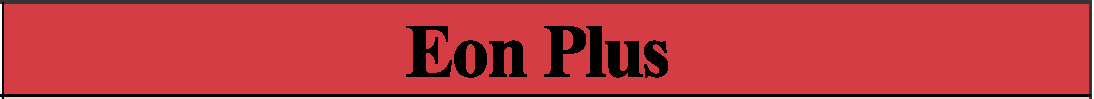 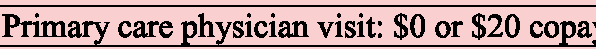 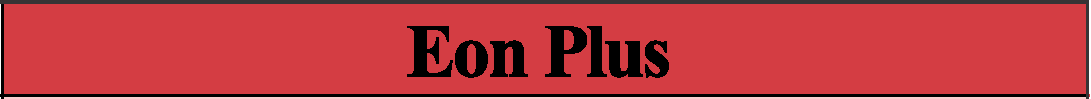 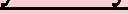 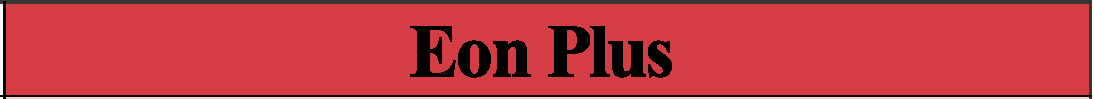 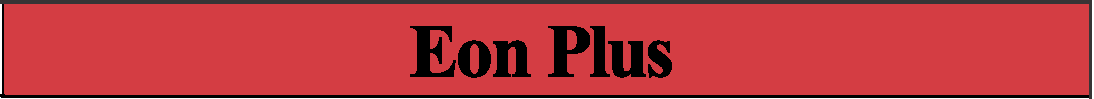 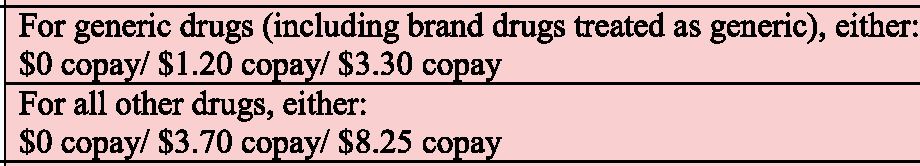 Statement of Medicaid Benefits and Cost-Sharing ProtectionsEligibilityEon Deluxe (HMO SNP)The Eon Deluxe Plan is available to anyone with both Medicare Parts A and B and who receives Medical Assistance from the state Medicaid program to cover Medicare cost-sharing.Eon Deluxe (HMO SNP) members with Full benefit Medicaid status (Full Benefit Dual Eligible (FBDE), Qualified Medicare Beneficiary Plus (QMB +) and Specified Low-Income Medicare Beneficiary Plus (SLMB +) are covered by the state Medicaid program for their Medicare cost sharing.Eon Deluxe (HMO SNP) Plan with full Medicaid coverage are enrolled in the State Medicaid program that pays their Medicare cost sharing. These members are also eligible to receive additional Medicaid benefits describe below.Eon Plus (HMO SNP)Eon Plus (HMO SNP) members with Qualified Medicare Beneficiary Plus (QMB), Specified Low-Income Medicare Beneficiary (SLMB), Qualified Individual (QI) and Qualified Disabled and Working Individual (QDWI) status receive state assistance from the state Medicaid program for their Medicare cost sharing.Cost Sharing and Cost-sharing Protections for All MembersIn Eon Deluxe plan, the state Medicaid program pays the cost sharing for Medicare-covered medical services you receive. You pay no cost sharing for the Medicare-covered benefits described in the Covered Medical and Hospital Benefits section of this Summary of Benefits. You will pay small copayments for prescriptions covered under the Medicare Part D prescription drug benefit. When you receive health services, the provider should only bill Eon Deluxe (HMO SNP) or the state Medicaid program for the cost of those services and cost-sharing amounts. The provider should not bill you for services or cost sharing.In Eon Plus plan, the state Medicaid program may pay the cost sharing for Medicare-covered medical services you receive dependent on your level of Medicaid eligibility.You will pay small copayments for prescriptions covered under the Medicare Part D prescription drug benefit. When you receive health services, the provider should only bill Eon Plus (HMO SNP) or the state Medicaid program for the cost of those services and cost­ sharing amounts. The provider should not bill you for services or cost sharing.Ifyou receive care from a non-contracted provider, the provider may not understand Eon Deluxe, Eon Plus or these billing rules.Ifyou receive a bill from a provider for Medicare-covered services, please notify Member Services so we can help you.Please see Chapter 7 of your Eon Deluxe Evidence of Coverage for more information.The benefits described below are covered by Medicaid. The benefits described in the Covered Medical and Hospital Benefits section of the Summary of Benefits are covered by Medicare. For each benefit listed below, you can see what your state Medicaid covers and what our plan covers. What you pay for covered services may depend on your level of Medicaid eligibility.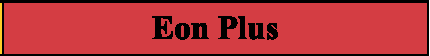 Benefit	Georgia Medicaid		Eon Deluxe Comprehensive dental services coverage limit is$500 every year. $0 copayCoverage is limited to fillings,simple extractions and denture repair.Additional dental services, such as root canals, crovvns, surgicalextractions,denture relines and periodontal (gum) treatments,are not covered.1partial or 1complete denture per arch every five years.$0  copayComprehensive  dental services coverage limit is$500 every year.$0 or $25 copayCoverage is limited to fillings, simple extractions and denture repair.Additional dentalservices, such as root canals, crowns, surgical extractions, denture relines and periodontal (gum) treatments, are not covered.1partial or 1complete denture per arch every five ears. $0 co  aDiagnostic Tests, X-Rays, Lab Services, and Radiology Services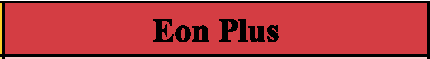 For dual-eligible members,	Diagnostic radiology	Diagnostic radiology Medicaid pays for this service if it	services (such as MR.Is, CT	services (such as MR.Is, CT is not covered by Medicare or	scans):0% coinsurance	scans):when the Medicare benefit is		0% or 20% coinsurance exhausted.	Diagnostic tests and	Diagnostic tests andprocedures:	procedures:$3 co-pay if outpatient based	$0 co  a	$0 co  a*Not covered: portable X-ray	Lab services:$0 copay	Lab services: $0 copay services; services provided in	Outpatient x-rays:	Outpatient x-rays:facilities not meeting the definition ...._o_co......a......_	s_o_o_r_$_2_5_c_o  a..		1of an independent laboratory or X-	Therapeutic radiology	Therapeutic radiologyray facility; services or procedures	services (such as radiation	services (such as radiation referred to another testing facility;	treatment for cancer):	treatment for cancer): services furnished by a State or	0% coinsurance	0% or 200/o coinsurance public laboratory; services orprocedures performed by a facility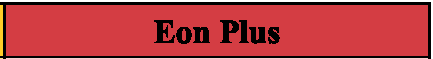 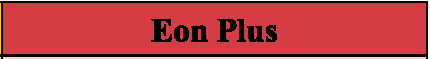 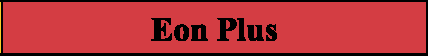 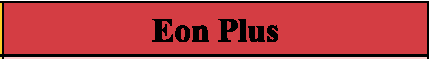 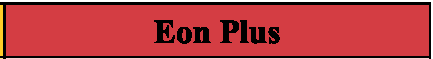 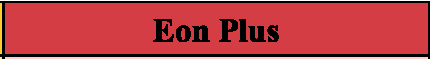 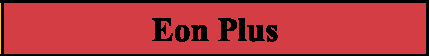 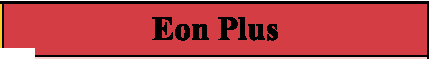 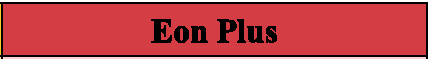 Benefit	Georgia Medicaid	Eon Deluxe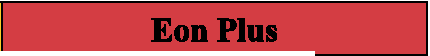 Vision Services	Medically necessary diagnostic	Exam to diagnose and treat	Exam to diagnose and treat services may be covered.	diseases and conditions of	diseases and conditions of Services may only be covered	the eye (including yearly	the eye (including yearlyif performed for medical	glaucoma screening):	glaucoma screening): reasons and not for refractive	$0 co  a	$0 or $25 co  apurposes for members twenty-	Routine eye exam (for up	Routine eye exam (for up toone (21) years of age or older.	to 1every year):$0 copay	1 every year): $0 copayCost-based:	Contact lenses:(for up to 1	Contact lenses: (for up to 1$10.00 or less -$0.50	every year): $0 copay	every year): $0 copayEyeglasses (frames and	Eyeglasses (frames and$10.01 - $25.00 -$1.00	lenses):(for up to 1 every	lenses): (for up to 1 every$25.01 - $50.00 -$2.00	year):$0 copay	year): $0 copayEyeglasses or contact	Eyeglasses or contact lenses$50.01 or more -$3.00	lenses after cataract	after cataract surgery:s	:$0	a	$0 co a*Not covered for members age	$100 every year for contact	$100 every year for contact 21 and older: routine refractive	lenses and eyeglasses	lenses and eyeglasses services and optical devices.	(frames and lenses)	(frames and lenses)Health/Wellness  Education	For dual-eligible members,	Free health club	Free health clubmembership,	membership,Written health education	Medicaid pays for this service		SilverSneakers• and or	SilverSneakers• and or materials, including	if it is not covered by Medicare	Free @HomePak (workout	Free @HomePak (workout newsletters	or when the Medicare benefit is	Kit) for those with limited	Kit) for those with limitedNutritional Training	exhausted.	access to a network fitness	access to a network fitnessAdditional Smoking	center	center CessationOther Wellness Benefits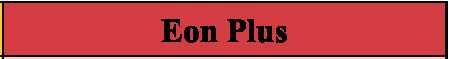 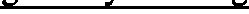 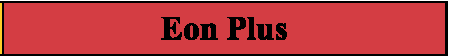 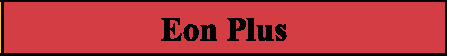 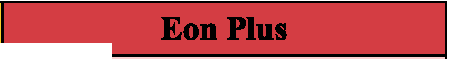 Rehabilitation Services)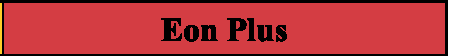 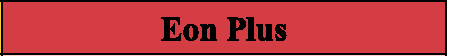 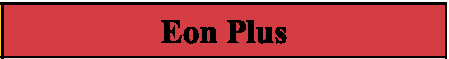 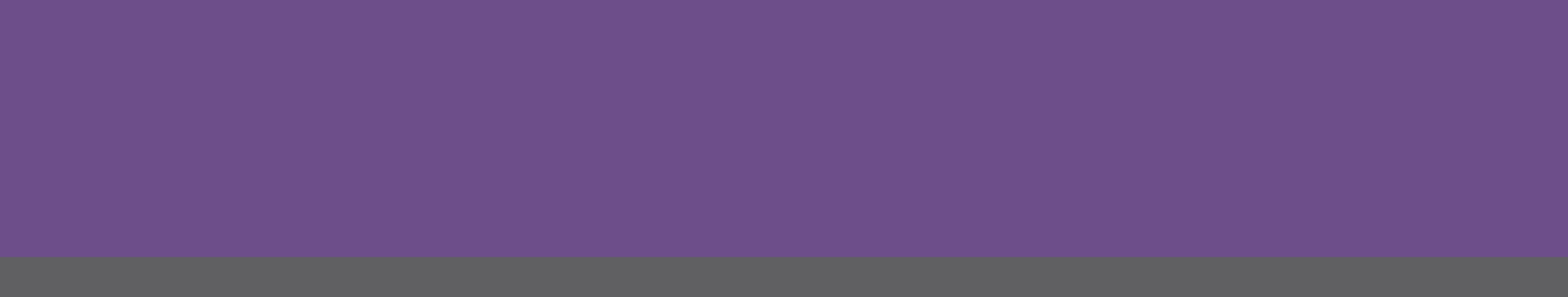 This information is not a complete description of benefits. Contact the plan for more information. Limitations, copayments and restrictions may apply. Benefits, premiums and/or copayments/coinsurance  may change on January 1 of each year.You must continue to pay your Medicare Part B premium -The State pays the Part B premium for full dual members.Premium, co-pays, co-insurance, and deductibles may vary based on the level of Extra Help you receive. Please contact the plan for further details.Current Members  1-888-906-3889TTY:711Prospective Members  1-844-895-8643TTY:711Hours of Operation:From October 15 - February 14: Seven days a week, 8:00am - 8:00pm February 15 - October 14: Monday through Friday, 8:00am - 8:00pm (You may leave a voicemail Saturday, Sunday and Holidays)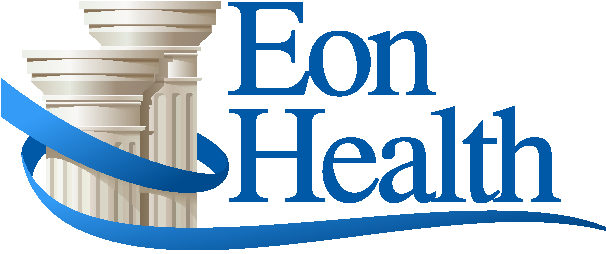 StateService AreaGeorgiaBaker, Baldwin, Banks, Barrow, Bibb, Bleckley, Bryan, Butts, Chatham, Cherokee, Clayton, Clinch, Crawford, Dawson, DeKalb, Dodge, Dooly, Fayette, Forsyth, Franklin, Greene, Hancock, Hart, Heard, Henry, Houston, Jasper, Jones, Lamar, Lumpkin, Macon, Madison, Mcintosh, Meriwether, Monroe, Mor!JID, Newton, Oconee, Oglethorpe, Peach, Pickens, Pike,  Pulaski, Putnam, Rabun, Rockdale, Schley, Screven, Stephens, Talbot, Taliaferro, Taylor, Twie:e:s, Walton, White, Wilcox, Wilkinson countiesSouth CarolinaBeaufort, Chester, Colleton, Fairfield, Greenville, Hampton, Jasper, Lee, Saluda, Spartanburg, Union countiesEon DeluxeHMO SNP [ •	.Monthly Premium$0Doctor Visits$0 PCP$0 SpecialistGeneric PrescriptionsAs low as $0Fitness ProgramSilverSneak:ers®Dental CarePreventative • Comprehensive • DenturesVision Care$100 towards glasses or contact lensesHearing CareExams and up to $750 for hearing aidsTransportation12 one-way to plan-approved locationsOver-the-Counter  Medication$15 allowance per monthBenefitsEon DeluxeMonthly Plan Premium$0 per monthDeductible$0Maximum Out-of-Pocket Responsibility(does not include prescription drugs)$3,400 annuallyInpatient Hospital Coverage1$0/Day for Days 1-6$0/Day for Days 7-90Doctor Visits1 (Primary and Specialist)Primary care physician visit: $0 copayDoctor Visits1 (Primary and Specialist)Specialist visit: $0 copayPreventive Care$0 copayEmergency Care$0 copayUrgently Needed ServicesSO copayDiagnostic Services/Labs/Imaging 1Diagnostic radiology services (such as MR.Is, CT scans): 0% coinsuranceDiagnostic Services/Labs/Imaging 1Di8.2Ilostic tests and procedures: $0 copayDiagnostic Services/Labs/Imaging 1Lab services:$0 copayDiagnostic Services/Labs/Imaging 1Outpatient x-rays:$0 copayDiagnostic Services/Labs/Imaging 1Therapeutic radiology services (such as radiation treatment for cancer): 0% coinsuranceHearing Services1Exam to diagnose and treat hearing and balance issues:$0 copayHearing Services1Routine hearing exam (for up to l every year):$0 copayHearing Services1Hearing aid fitting/evaluation (for up to 1 every 3 years):$0 copayHearing Services1Our plan pays up to $750 every three years for hearing aids.Benefit amount applies toboth ears combined.BenefitsEon DeluxeDental Services1Preventive dental services:-Cleaning (for up to 1 every six months): $0 copay-Dental x-ray(s) (for up to 1every six months):$0 copay-Oral exam (for up to 1every six months): $0 copay-1 dental bitewing x-ray per side every six months:$0 copay-1 panoramic x-ray every five years: $0 copayComprehensive dental services coverage limit is $500 every year.$0 copayCoverage is limited to fillings, simple extractions and denture repair.Additional dental services, such as root canals,crowns, surgical extractions,denture relines and periodontal (gum) treatments,are not covered.1 partial or 1complete denture per arch every five years.$0 copayVision ServicesExam to diagnose and treat diseases and conditions of the eye (including yearly glaucoma screening):$0 copayVision ServicesRoutine eye exam (for up to 1every year):$0 copayVision ServicesContact lenses:(for up to 1every year): $0 copayEyeglasses (frames and lenses):(for up to 1every year):$0 copay Eyeglasses or contact lenses after cataract surgery:$0 copayVision Services$100 every year for contact lenses and eyeglasses (frames and lenses)Mental Health Services1Inpatient$0/Day for Days 1-6$0/Day for Days 7-90Mental Health Services1Outpatient group therapy visit: $0 copay Outpatient individual therapy visit: $0 copaySkilled Nursing Facility (SNF) 1$0/Day for Days 1-20$0/Day for Days 21-100BenefitsEon DeluxeRehabilitation Services (Outpatient) 1Cardiac (heart) rehab services (for a maximum of 2 one-hour sessions per day for up to 36 sessions for a period of up to 36 weeks):0% CoinsuranceRehabilitation Services (Outpatient) 1Occupational therapy visit:$0 copayRehabilitation Services (Outpatient) 1Physical therapy visit:$0 copayRehabilitation Services (Outpatient) 1Speech and language therapy visit:$0 copayAmbulance1$0 copayTransportation 1$0 copay/ 12 one way tripsFoot Care (podiatry services)Foot exams and treatment if you have diabetes related nerve damage and/or meet certain conditions:$0 copayRoutine foot care:$0 copayMedical Equipment/Supplies10% CoinsuranceMedical Equipment/Supplies1Prosthetic devices:0% coinsuranceRelated medical supplies:0% coinsuranceWellness Programs (e.g. fitness)Free health club membership, SilverSneakers• and orFree @HomePak: (workout Kit) for those with limited access to a network fitness centerMedicare Part B drugs1OOA> coinsuranceBenefitsEon DeluxePRESCRIPTION DRUG BENEFITSPRESCRIPTION DRUG BENEFITSInitial Coverage RetailFor generic drugs (including brand drugs treated as generic), either:$0 copay/ $1.20 copay/ $3.30 copayInitial Coverage RetailFor all other drugs,either:$0 copay/ $3.70 copay/ $8.25 copayCoverage GapFor generic drugs (including brand drugs treated as generic), either:$0 copay/ $1.20 copay/ $3.30 copayCoverage GapFor all other drugs,either:$0 copay/ $3.70 copay/ $8.25 copayCatastrophic CoverageFor generic drugs (including brand drugs treated as generic), either:$0 copayCatastrophic CoverageFor all other drugs,either:$0 copayOver-the-Counter  ItemsMembers receive a $15 allowance every monthMonthly PremiumGeorgia residents $0-$25.80 South Carolina Residents $0-$26.00Doctor Visits$0 or $20 PCP$0 or $45 SpecialistGeneric PrescriptionsAs low as $0Fitness ProgramSilverSneakers®Dental CarePreventative • Comprehensive • DenturesVision Care$100 towards glasses or contact lensesHearing CareExams and up to $750 for hearing aidsTransportation12 one-way to plan-approved locationsOver-the-Counter  Medication$15 allowance per monthBenefitsMonthly Plan PremiumGeorgia residents $0-$25.80South Carolina residents $0-$26.00Georgia residents $0-$25.80South Carolina residents $0-$26.00Deductible$0$0Maximum Out-of-Pocket Responsibility(does not includeprescription drugs)$6,700 annually$6,700 annuallyInpatient Hospital Coverage1$0 or $280/Day for Days 1-6$0/Day for Days 7-90Specialist visit: $0 or $45 copayDoctor Visits1(Primary and Specialist)$0 or $280/Day for Days 1-6$0/Day for Days 7-90Specialist visit: $0 or $45 copayPreventive Care$0 copay$0 copayEmergency Care$0 or $75 copay$0 or $75 copayUrgently Needed Services$0 or $45 copay$0 or $45 copayDiagnostic Services/Labs/lmaging1Diagnostic radiology services (such as MRls, CT scans): 0% or 20% coinsuranceDiagnostic radiology services (such as MRls, CT scans): 0% or 20% coinsuranceDiagnostic Services/Labs/lmaging1Diagnostic tests and procedures:  $0 copayDiagnostic tests and procedures:  $0 copayDiagnostic Services/Labs/lmaging1Lab services: $0 copayLab services: $0 copayDiagnostic Services/Labs/lmaging1Outpatient x-rays: $0 or $25 copayOutpatient x-rays: $0 or $25 copayDiagnostic Services/Labs/lmaging1Therapeutic radiology services (such as radiation treatment for cancer): 0% or 20% coinsuranceTherapeutic radiology services (such as radiation treatment for cancer): 0% or 20% coinsuranceHearing Services1Exam to diagnose and treat hearing and balance issues: $0 or $25 copayExam to diagnose and treat hearing and balance issues: $0 or $25 copayHearing Services1Routine hearing exam (for up to 1 every year): $0 or $25 copayRoutine hearing exam (for up to 1 every year): $0 or $25 copayHearing Services1Hearing aid fitting/evaluation (for up to 1 every 3 years): $0 copayHearing aid fitting/evaluation (for up to 1 every 3 years): $0 copayHearing Services1Our plan pays up to $750 every three years for hearing aids. Benefit amountapplies to both ears combined.Our plan pays up to $750 every three years for hearing aids. Benefit amountapplies to both ears combined.BenefitsDental Services!Preventive dental services:Cleaning (for up to 1 every six months):  $0 copayDental x-ray(s) (for up to 1 every six months): $0 copayOral exam (for up to 1 every six months): $0 copay1 dental bitewing x-ray per side every six months: $0 copay1panoramic x-ray every five years: $0 copayDental Services!Comprehensive dental services coverage limit is $500 every year.$0 or $25 copayCoverage is limited to fillings, simple extractions and denture repair. Additional dental services. such as root canals. crowns. surgical extractions. denture relines and periodontal (gum) treatments, are not covered.1partial or 1 complete denture per arch every five years. $0 copayVision ServicesExam to diagnose and treat diseases and conditions of the eye (including yearly glaucoma screening): $0 or $25 copayVision ServicesRoutine eye exam (for up to 1every year): $0 copayVision ServicesContact lenses: (for up to 1 every year):  $0 copayEyeglasses (frames and lenses): (for up to 1 every year): $0 copay Eyeglasses or contact lenses after cataract surgery: $0 copayVision Services$100 every year for contact lenses and eyeglasses (frames and lenses)Mental Health Services1Inpatient$0 or $265/Day for Days 1-6$0/Da  for Da  s 7-90Mental Health Services1Outpatient group therapy visit: $0 or $40 copay Outpatient individual therapy visit: $0 or $40 copaySkllled Nursing Facllity (SNF) 1$0/Day for Days 1-20$0 or $150/Day for Days 21-100BenefitsRehabilitation Services (Outpatient)1Cardiac (heart) rehab services (for a maximum of 2 one-hour sessions per day for up to 36 sessions for a period of up to 36 weeks): 0% or 20% CoinsuranceOccupational therapy visit: $0 or $40 copayRehabilitation Services (Outpatient)1Physical therapy visit: $0 or $40 copayRehabilitation Services (Outpatient)1Speech and language therapy visit:  $0 or $40 copayAmbulance1$0 or $300 copayTransportation 1$0 copay/ 12 one way tripsFoot Care (podiatry services)Foot exams and treatment if you have diabetes related nerve damage and/or meet certain conditions: $0 or $45 copayRoutine foot care: Not CoveredMedical Equipment/Supplies 10% or 200./o CoinsuranceMedical Equipment/Supplies 1Prosthetic devices:0% or 20% coinsurance Related medical supplies: 0% or 20% coinsuranceWellness Programs (e.g. fitness)Free health club membership, SilverSneakers• and orFree @HomePak (workout Kit) for those with limited access to a network fitness centerMedicare Part B drugs120% coinsuranceBenefitGeorgia MedicaidEon DeluxeAmbulance (medically necessary ambulance services)For dual-eligible members, Medicaid pays for this service if it is not covered by Medicare or when the Medicare benefit is exhausted.$0 per visit if emergent$3 per visit will be imposed if the condition is not an emergent medical condition.$0 copay$0 or $300 copayDental ServicesPreventive, diagnostic and treatment services provided to Members under age 21.Emergency Services only for Members age 21 and older.Children < 21: $0 per visit - Services include exams, cleanings, X-rays, fillings, dentures, oral surgery and orthodontic treatment.Adults 21+ (emergency only): $0 co-payPreventive dental services:Cleaning (for up to 1 every six months):$0 copay• Dental x-ray(s) (for up to 1 every six months):$0 copayOral exam (for up to 1 every six months):$0 copay1 dental bitewing x-ray per side every six months:$0 copay1panoramic x-ray every five   ears:$0 co  aPreventive dental services:Cleaning (for up to 1every six months): $0 copayDental x-ray(s) (for up to 1 every six months): $0 copayOral exam (for up to 1 every six months): $0 copay 1 dental bitewing x-ray per side every six months: $0 copay1panoramic x-ray every five years: $0 copayBenefitGeorgia MedicaidEon Deluxenot certified to perform them.BenefitGeorgia MedicaidEon Deluxeexhausted.$0 co-pay for Medicaid-covered services.*Not covered outside the U.S. except under limited circumstances. Contact the plan for more details.Hearing ServicesFor dual-eligible members, Medicaid pays for this service if it is not covered by Medicare or when the Medicare benefit is exhausted.*Not covered for members age 21 and older. Available under EPSDT as part of a written service plan.Exam to diagnose and treat hearing and balance issues:$0 co aExam to diagnose and treat hearing and balance issues:$0 or $25 co aHearing ServicesFor dual-eligible members, Medicaid pays for this service if it is not covered by Medicare or when the Medicare benefit is exhausted.*Not covered for members age 21 and older. Available under EPSDT as part of a written service plan.Routine hearing exam (forup to 1every year):$0 coRoutine hearing exam (for up to 1 every year):$0 or $25 co aHearing ServicesFor dual-eligible members, Medicaid pays for this service if it is not covered by Medicare or when the Medicare benefit is exhausted.*Not covered for members age 21 and older. Available under EPSDT as part of a written service plan.Hearing aid fitting/evaluation (for up to 1eve	3   ears):$0 co  aHearing aid fitting/evaluation (for up to 1 every 3 years):$0 copaHearing ServicesFor dual-eligible members, Medicaid pays for this service if it is not covered by Medicare or when the Medicare benefit is exhausted.*Not covered for members age 21 and older. Available under EPSDT as part of a written service plan.Our plan pays up to $750every three years for hearing aids.Benefit amount applies to both ears combined.Our plan pays up to $750 every three years for hearing aids. Benefit amount applies to both ears combined.Home Health CareFor dual-eligible members, Medicaid pays for this service if it is not covered by Medicare or when the Medicare benefit is exhausted.*Not covered: social services,$0 copay$0 copayBenefitGeorgia MedicaidEon Deluxechore services, meals on wheels, audiology services.HospiceFor dual-eligible members, Medicaid pays for this service if it is not covered by Medicare or when the Medicare benefit is exhausted.$3 co-pay*Available to Members certified as being terminally illand having a medical prognosis oflife expectancy of six (6) months or less.You pay nothing for hospice care from a Medicare-certified hospice.You may have to pay part of the costs for drugs and respite care.Hospice is covered outside of our plan. Please contact us for more detailsYou pay nothing for hospice care from a Medicare- certified hospice. You may have to pay part of the costs for drugs and respite care.Hospice is covered outside of our plan. Please contact usfor more detailsInpatient Hospital Care(Includes Substance Abuse and Rehabilitation Services)For dual-eligible members, Medicaid pays for this service if it is not covered by Medicare or when the Medicare benefit is exhausted.$12.50 per admission for members over age.$0/Day for Days 1-6$0/Day for Days 7-90$0 or $280/Day for Days 1-6$0/Day for Days 7-90Outpatient Mental Health CareFor dual-eligible members, Medicaid pays for this service if it is not covered by Medicare or when the Medicare benefit is exhausted.$3.00 member co- a	ent isOutpatient group therapy visit:$0 copayOutpatient individual therapy visit:$0 copayOutpatient group therapy visit:$0 or $40 copayOutpatient individual therapy visit:$0 or $40 copayBenefitGeorgia MedicaidEon Deluxerequired on all non-emergency outpatient hospital visits.*Community Mental Health Rehabilitation services are only available as part of a written service plan.Pregnant women, members under twenty-one (21) years of age, nursing facility members, community care participants, Qualified MedicareBeneficiary (QMB), and hospice care participants are not subject to the co-payment.When the outpatient cost-based settlements are made for hospital services, the co-payment plus Medicaid payment will be compared to the allowable cost to determine the amount of final settlement.Outpatient  Substance AbuseFor dual-eligible members, Medicaid pays for this service if it is not covered by Medicare or when the Medicare benefit is exhausted.$3 co-pay*Substance abuse treatment,Outpatient group therapy visit:  $0 copay Outpatient individual therapy visit: $0 copayOutpatient group therapy visit:  $0 or $45 copay Outpatient individual therapy visit:  $0 or $45 copayBenefitGeorgia MedicaidEon DeluxeInpatient and rehabilitative, are covered as part of a written service plan.Outpatient SurgeryFor dual-eligible members, Medicaid pays for this service if it is not covered by Medicare or when the Medicare benefit is exhausted.Ambulatory surgical center:$0 co aAmbulatory surgical center:$0 or $200 copayOutpatient SurgeryFor dual-eligible members, Medicaid pays for this service if it is not covered by Medicare or when the Medicare benefit is exhausted.Outpatient hospital:$0 copayOutpatient hospital:$0 or $245 copayOver-the-Counter ItemsNot CoveredMembers receive a $15 allowance every monthMembers receive a $15 allowance every monthPodiatry ServicesFor dual-eligible members,Foot exams and treatmentFoot exams and treatment ifPodiatry ServicesMedicaid pays for this service if itifyou have diabetes relatedyou have diabetes relatedPodiatry Servicesis not covered by Medicare ornerve damage and/or meetnerve damage and/or meetPodiatry Serviceswhen the Medicare benefit iscertain conditions:certain conditions:Podiatry Servicesexhausted.$0 copay$0 or $45 copayPodiatry ServicesCost-based:Routine foot care:$0 copayRoutine foot care: Not coveredPodiatry Services$10.00 or less -$0.50Routine foot care:$0 copayRoutine foot care: Not coveredPodiatry Services$10.01-$25.00 - $1.00Routine foot care:$0 copayRoutine foot care: Not coveredPodiatry Services$25.01-$50.00 -$2.00Routine foot care:$0 copayRoutine foot care: Not coveredPodiatry Services$50.01 or more -$3.00Routine foot care:$0 copayRoutine foot care: Not coveredPodiatry Services*Not covered: services for flatfoot;Routine foot care:$0 copayRoutine foot care: Not coveredPodiatry Servicessubluxation; routine foot care,Routine foot care:$0 copayRoutine foot care: Not coveredPodiatry Servicessupportive devices; vitamin B-12Routine foot care:$0 copayRoutine foot care: Not coveredPodiatry Servicesinjections.Routine foot care:$0 copayRoutine foot care: Not coveredBenefitGeorgia MedicaidEon DeluxeProsthetic Devices(includes braces, artificial limbs and eyes, etc.)For dual-eligible members, Medicaid pays for this service if it is not covered by Medicare or when the Medicare benefit is exhausted.$3 co-pay*Not covered for Members age 21and older: orthopedic shoes and supportive devices for the feet which are not an integral part of a leg brace; hearing aids and accessones.Prosthetic devices: 0% coinsuranceRelated medical supplies: 0% coinsuranceProsthetic devices:0% or 200/o coinsuranceRelated medical supplies: 0% or 200/o coinsuranceBenefitGeorgia MedicaidPrescription Drug BenefitsFor dual-eligible members, Medicaid pays for this service if it is not covered by Medicare.Cost-based:$10.00 or less -$0.50$10.01 - $25.00 -$1.00$25.01 - $50.00 -$2.00$50.01 or more -$3.00*Not covered: certain outpatient drugs pursuant to Section 1927(d) of the Social Security Act. Additionally, certain over the counter (OTC) drugs must be included, pursuant to the Georgia State Policies and Procedures Manual.For dual-eligible members, Medicaid pays for this service if it is not covered by Medicare.Cost-based:$10.00 or less -$0.50$10.01 - $25.00 -$1.00$25.01 - $50.00 -$2.00$50.01 or more -$3.00*Not covered: certain outpatient drugs pursuant to Section 1927(d) of the Social Security Act. Additionally, certain over the counter (OTC) drugs must be included, pursuant to the Georgia State Policies and Procedures Manual.BenefitGeorgia MedicaidEon DeluxeEon DeluxePreventive CareFor dual-eligible members, Medicaid pays for this service if it is not covered by Medicare or when the Medicare benefit is exhausted.$0 copay$0 copayOutpatient Rehabilitation ServicesFor dual-eligible members, Medicaid pays for this service if it is not covered by Medicare or when the Medicare benefit is exhausted.$3 per visit*Not covered for Members age 21and older. Available under EPSDT as part of a written service plan.Occupational therapy visit:$0 copayOccupational therapy visit:$0 or $40 copayOutpatient Rehabilitation ServicesFor dual-eligible members, Medicaid pays for this service if it is not covered by Medicare or when the Medicare benefit is exhausted.$3 per visit*Not covered for Members age 21and older. Available under EPSDT as part of a written service plan.Physical therapy visit:$0 copayPhysical therapy visit:$0 or $40 copayOutpatient Rehabilitation ServicesFor dual-eligible members, Medicaid pays for this service if it is not covered by Medicare or when the Medicare benefit is exhausted.$3 per visit*Not covered for Members age 21and older. Available under EPSDT as part of a written service plan.Speech and language therapy visit: $0 copaySpeech and language therapy visit:$0 or $40 copayCardiac and Pulmonary Rehabilitation ServicesCovered if medically necessary for dual-eligible members, Medicaid pays for this service if it is not covered by Medicare or when the Medicare benefit is exhausted.Cardiac (heart) rehab services (for a maximum of 2 one-hour sessions perday for up to 36 sessions up to 36 weeks):0% CoinsuranceCardiac (heart) rehabservices (for a maximum of 2 one-hour sessions per day for up to 36 sessions up to 36 weeks):00/o or 20% CoinsuranceSkilled Nursing Facility (SNF)(In a Medicare-certified Skilled Nursing Facility)For dual-eligible members, Medicaid pays for this service if it is not covered by Medicare or when the Medicare benefit is exhausted.$0/Day for Days 1-20$0/Day for Days 21-100$0/Day for Days 1-20$0 or $150/Day for Days 21- 100BenefitGeorgia MedicaidEon DeluxeTransportation (Routine)The following Transportation Services are a benefit of Georgia Medicaid:Non-emergency  transportation-NET services are defined as medically necessary transportation for any member (and escort, if required,) who has no other means of transportation available to any Medicaid reimbursable service for thepurpose of receiving treatment, medical evaluation, obtaining prescription drugs or medical equipment.For dual-eligible members, Medicaid pays for this service if it is not covered by Medicare or when the Medicare benefit is exhausted.$0 copay/ 12 one way$0 copay/ 12 one wayUrgently Needed Services (This is NOT emergency care, and inmost cases, is out of the service area.)For dual-eligible members, Medicaid pays for this service if it is not covered by Medicare or when the Medicare benefit is exhausted.$0 copay$0 or $45 copayBenefitSouth CarolinaEon DeluxeAmbulance (medically necessary ambulance servicesCopayment may apply$0 copay$0 or $300 copayDental Services$3.40 copaymentPreventive dental services:• Cleaning (for up to 1 every six months):$0 copay• Dental x-ray(s) (for up to 1 every six months) :SO copay• Oral exam (for up to 1 every six months):$0 copay1 dental bitewing x-ray per side every six months:$0 copay1 panoramic x-ray every five years:$0 copayPreventive dental services:Cleaning (for up to 1 every six months):  $0 copayDental x-ray(s) (for up to 1 every six months):$0 copayOral exam (for up to 1 every six months): $0 copay  1dental bitewing x-ray per side every six months: $0 copay1panoramic x-ray every five years: $0 copayBenefitSouth CarolinaEon DeluxeComprehensive dentalservices coverage limit is $500 every year. $0 copay• Coverage is limited to fillings, simpleextractions and denture repair. Additional dental services, such asroot canals, crowns, surgical extractions,denture relines and periodontal (gum) treatments, are not covered.1partial or 1complete denture per arch every five years. $0 copayComprehensive  dentalservices coverage limit is $500 every year.$0 or $25 copayCoverage is limited tofillings, simpleextractions and denture repair. Additional dental services, such as root canals, crowns, surgical extractions, denture relines and periodontal (gum) treatments, are not covered.1partial or 1complete denture per arch every five years. $0 copayDiagnostic Tests,X-Rays, Lab Services, and Radiology Services$3.40 copaymentDiagnostic radiology services (such as MR.Is, CT scans): 0% coinsuranceDiagnostic radiology services (such as MRis, CT scans): 0% or 200/o coinsuranceDiagnostic Tests,X-Rays, Lab Services, and Radiology Services$3.40 copaymentDiagnostic tests and procedures:$0 co aDiagnostic tests and procedures:$0 co aDiagnostic Tests,X-Rays, Lab Services, and Radiology Services$3.40 copaymentLab services:$0 copayLab services: $0 copayDiagnostic Tests,X-Rays, Lab Services, and Radiology Services$3.40 copaymentOutpatient x-rays:$0 co aOutpatient x-rays:$0 or $25 copayDiagnostic Tests,X-Rays, Lab Services, and Radiology Services$3.40 copaymentTherapeutic radiology services (such as radiation treatmentfor cancer):0% coinsuranceTherapeutic radiology services (such as radiation treatmentfor cancer):0% or 200/o coinsuranceDoctor Visits$3.30 copaymentPrimary carephysician visit:$0 copayPrimary care physician visit:$0 or $20 copayDoctor Visits$3.30 copaymentSpecialist visit: $0 copaySpecialist visit: $0 or $45BenefitSouth CarolinaEon DeluxecopayEmergency Care$0 copayment$0 copay$0 or $75 copayFoot Care (podiatry services)$1.15 copaymentFoot exams and treatment ifyou have diabetes related nerve damage and/or meet certain conditions:$0 copay Routine foot care:$0 copayFoot exams and treatment if you have diabetes related nerve damage and/or meet certain conditions:$0 or $45 copayRoutine foot care: Not coveredHearing ServicesCopayment may applyExam to diagnose and treat hearing and balance issues:$0 co aExam to diagnose and treathearing and balance issues:$0 or $25 co  aHearing ServicesCopayment may applyRoutine hearing exam (for up to 1every year):$0 co aRoutine hearing exam (for up to 1every year):$0 or $25 co  aHearing ServicesCopayment may applyHearing aid fitting/evaluation (for up to 1every 3 years):$0 co aHearing aid fitting/evaluation (for up to 1 every 3 years):$0 copaHearing ServicesCopayment may applyOur plan pays up to $750every three years for hearing aids. Benefit amount applies to both ears combined.Our plan pays up to $750 every three years for hearing aids. Benefit amount applies to both ears combined.Home Health Care$3.30 copayment$0 copay$0 copayHospice$0 copaymentYou pay nothing for hospice care from a Medicare-certified hospice.You may hav e topay part of the costs for drugs and respite care.Hospice is covered outside of our plan.Please contact us for more detailsYou pay nothing for hospice care from a Medicare-certified hospice. You may have to pay part of the costs for drugs and respite care. Hospice is covered outside of our plan.Please contact us for more detailsBenefitSouth CarolinaEon DeluxeInpatient Hospital Care(Includes Substance Abuse an$25 copaymentd$0/Day for Days 1-6$0/Day for Days 7-90$0 or $280/Day for Days 1-6$0/Day for Days 7-90Medical Equipment/Supplies$3.40 copayment0% Coinsurance0% or 200/o CoinsuranceProsthetic devices:Prosthetic devices:0% or 20%0% coinsuranceRelated medical supplies: 0% coinsurancecoinsuranceRelated medical supplies: 0% or 200/o coinsuranceOutpatient Hospital Services (non-emergency)$3.40 copayment$0 copay$0 or $245 copayOutpatient Mental Health CareCopayment may applyOutpatient group therapy visit:$0 copayOutpatient individual therapy visit: $0 co  aOutpatient group therapy visit:$0 or $40 copayOutpatient individual therapy visit:  $0 or $40 co  aOutpatient Substance AbuseCopayment may applyOutpatient group therapy visit:$0 copayOutpatient group therapy visit:$0 or $45 copayOutpatient individual therapy visit: $0 copayOutpatient individual therapy visit:	$0 or $45 co  aOutpatient Surgery$3.30 copaymentAmbulatory surgical center:$0 copayAmbulatory surgical center:$0 or $200 copayBenefitSouth CarolinaEon DeluxePrescription Drug Benefits$3.40 copaymentInitial Coverage RetailInitial Coverage RetailPrescription Drug Benefits$3.40 copaymentFor generic drugs(including brand drugs treated as generic),either:$0 copay/ $1.20 copay/ $3.30 copayFor generic drugs (including brand drugs treated as generic), either:$0 copay/ $1.20 copay/ $3.30 copayPrescription Drug Benefits$3.40 copaymentFor all other drugs,either:$0 copay/ $3.70 copay/ $8.25 copayFor all other drugs, either:$0 copay/ $3.70 copay/ $8.25 copayPrescription Drug Benefits$3.40 copaymentCoverage GapCoverage GapPrescription Drug Benefits$3.40 copaymentFor generic drugs(including brand drugs treated as generic),either:$0 copay/ $1.20 copay/ $3.30 copayFor generic drugs (including brand drugs treated as generic), either:$0 copay/ $1.20 copay/ $3.30 copayPrescription Drug Benefits$3.40 copaymentFor all other drugs, either:$0 copay/ $3.70 copay/ $8.25 copayFor all other drugs, either:$0 copay/ $3.70 copay/ $8.25 copayPrescription Drug Benefits$3.40 copaymentCatastrophic CoverageCatastrophic CoveragePrescription Drug Benefits$3.40 copaymentFor generic drugs (including brand drugs treated as generic),either:$0 copayFor generic drugs (including brand drugs treated as generic), either:$0 copayPrescription Drug Benefits$3.40 copaymentFor all other drugs, either:$0 copayFor all other drugs, either:$0 copayBenefitSouth CarolinaEon DeluxePreventive CareCopayment may apply$0 copay$0 copayOutpatient  Rehabilitation Services(Occupational  Therapy, Physical Therapy, Speech and Language Therapy)Copayment may applyOccupational therapy visit:$0 copayOccupational therapy visit:$0 or $40 copayOutpatient  Rehabilitation Services(Occupational  Therapy, Physical Therapy, Speech and Language Therapy)Copayment may applyPhysical therapy visit:$0 copayPhysical therapy visit:$0 or $40 copayOutpatient  Rehabilitation Services(Occupational  Therapy, Physical Therapy, Speech and Language Therapy)Copayment may applySpeech and language therapy visit:$0 copaySpeech and language therapy visit:$0 or $40 copayCardiac and Pulmonary Rehabilitation ServicesCopayment may applyCardiac (heart) rehab services (for a maximum of 2 one-hour sessions per day for up to 36 sessions for a period of up to 36 weeks :0% CoinsuranceCardiac (heart) rehab services (for a maximum of 2 one-hour sessions per day for up to 36 sessions for a period of up to36 weeks : 00/o or 20% CoinsuranceSkilled Nursing Facility(SNF)Copayment may apply$0/Day for Days 1-20$0/Day for Days 21-100$0/Day for Days 1-20$0 or $150/Day for Days 21- 100TransportationCopayment may apply$0 copay/ 12 one way$0 copay/ 12 one wayVision Services$3.30 copaymentExam to diagnose and treat diseases and conditions of the eye (including yearly glaucoma screening):$0 co aExam to diagnose and treat diseases and conditions of the eye (including yearly glaucoma screening):$0 or $25 co aVision Services$3.30 copaymentRoutine eye exam (for up to 1 every year):$0 copayRoutine eye exam (for up to 1 every year): $0 copayBenefitSouth CarolinaEon DeluxeContact lenses:(for up to 1 every year): $0 copay Eyeglasses (frames and lenses):(for up to 1every year):$0 copayEyeglasses or contact lenses after cataract surgery:$0co aContact lenses: (for up to 1 every year): $0 copay Eyeglasses (frames and lenses): (for up to 1every year): $0 copayEyeglasses or contact lenses after cataract surgery: $0c	a$100 every year for contact lenses and eyeglasses (frames and lenses .$100 every year for contact lenses and eyeglasses (frames and lenses .